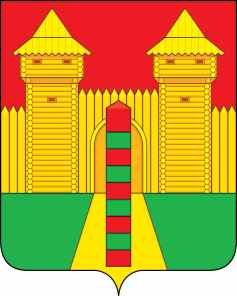 АДМИНИСТРАЦИЯ МУНИЦИПАЛЬНОГО ОБРАЗОВАНИЯ «ШУМЯЧСКИЙ РАЙОН» СМОЛЕНСКОЙ ОБЛАСТИФИНАНСОВОЕ УПРАВЛЕНИЕПРИКАЗ №29от    04.10.2023 г. №29 В соответствии  со статьей 269.2 Бюджетного кодекса Российской Федерацииприказываю:1. С 04.10.2023г. года назначить ответственным по внутреннему муниципальному финансовому контролю ведущего специалиста бюджетного отдела Финансового управления Администрации муниципального образования «Шумячский район» Смоленской области Мазурову Елену Леонидовну. 2. Ведущему специалисту по внутреннему муниципальному финансовому контролю осуществлять проведение контрольных мероприятий в соответствии с планом контрольных мероприятий, утвержденным до начала  очередного финансового года и на основании поручений начальника Финансового управления Администрации муниципального образования «Шумячский район» Смоленской области.3. Признать утратившим силу приказ Финансового управления Администрации муниципального образования «Шумячский район» Смоленской области от 23.06.2023 г. №17 «О  назначении ответственных лиц за осуществление внутреннего муниципального финансового контроля в Финансовом управлении Администрации муниципального образования «Шумячский район» Смоленской области». 4.  Контроль за исполнением настоящего   приказа оставляю за собой.Начальник Финансового управления                                                   Ю.В. Вознова О  назначении ответственных лиц за осуществление внутреннего муниципального финансового контроля в Финансовом управлении Администрации муниципального образования «Шумячский район» Смоленской области